ações de mobilização de solos, florestação e/ou reflorestaçãoREQUERENTENOME       	residente/com sede em       	código postal     	 —      localidaDe      	cartão de cidadão CC/BI       	 Validade      	  contribuinte NIF/NIPC      	telefone      	  TELEMÓVEL      	 fax      	e-mail      	freguesia      	certidão comercial permanente (código)      	Na qualidade de: Proprietário	 Arrendatário	 Comodatário	  superficiário  Usufrutuário  	 OUTRO      	REpresentanteNOME       	residente/com sede em       	código postal     	 —      localidaDe      	cartão de cidadão CC/BI       	 Validade      	  contribuinte NIF/NIPC      	telefone      	  TELEMÓVEL      	 fax      	e-mail      	procuração Online (Código)      	certidão comercial permanente (código)      	Na qualidade de: Representante legal	 Gestor de negócios	 Mandatário	  OUTRO      	PEDIDOVEM REQUERER Licença para: Mobilização de solo 	 Florestação 	 Reflorestação Com:  Eucaliptos	 Pinheiros	Outros:      	 identificação do prédioárea  dO prédio:      	 halocalização       	freguesia      	localidaDe      	Códigos de acesso: Registo Predial:     	Informação complementar:  Existe para o local: processo n.º      	  Ano      	 Titular do processo      	 Não existe processoMEIOS DE NOTIFICAÇÃOAUTORIZO O ENVIO DE EVENTUAIS NOTIFICAÇÕES DECORRENTES DESTA COMUNICAÇÃO PARA O SEGUINTE ENDEREÇO ELETRÓNICO:e-mail      	 Técnico do projeto: email      	OBSERVAÇÕESinformações adicionais1. Os dados pessoais recolhidos neste pedido são necessários, única e exclusivamente, para dar cumprimento ao disposto no artigo 102.º do Código do Procedimento Administrativo (CPA), no artigo 17.º do Decreto-Lei n.º 135/99, de 22 de abril e/ou ao previsto na legislação específica aplicável ao pedido formulado.2. O tratamento dos dados referidos no ponto 1 por parte do Município de Coimbra respeitará a legislação em vigor em matéria de proteção de dados pessoais e será realizado com base seguintes condições:Responsável pelo tratamento - Município de Coimbra;Finalidade do tratamento - Cumprimento de uma obrigação jurídica (CPA e/ou de legislação específica aplicável ao pedido formulado) ou necessário ao exercício de funções de interesse público;Destinatário(s) dos dados - Serviço municipal com competência para analisar ou intervir no pedido, de acordo com a orgânica municipal em vigor;Conservação dos dados pessoais - Prazo definido na legislação aplicável ao pedido.3. Para mais informações sobre as práticas de privacidade do Município consulte o nosso site em www.cm-coimbra.pt ou envie um e-mail para dpo@cm-coimbra.pt.4. Os documentos apresentados no âmbito do presente pedido são documentos administrativos, pelo que o acesso aos mesmos se fará em respeito pelo regime de acesso à informação administrativa e ambiental e reutilização dos documentos administrativos (Lei n.º 26/2016, de 22 de agosto).declaraçãoO(A) subscritor(a), sob compromisso de honra e consciente de incorrer em eventual responsabilidade penal caso preste falsas declarações, declara que os dados constantes do presente requerimento correspondem à verdade.PEDE DEFERIMENTOO requerente/representante (Assinatura)       	 DATA      	LEGISLAÇÃO APLICÁVELCódigo do Procedimento Administrativo (CPA), aprovado pelo Decreto-Lei n.º 4/2015, de 7 de janeiroRegime Jurídico das Ações de Arborização e Rearborização com Recurso a Espécies Florestais - Dec.-Lei n.º 96/2013, de 19 de julho.Regulamento Geral de Taxas e Preços Municipais - Regulamento 414/2017 publicado no Diário da República, 2ª Série n.º 150, de 4 de agostoO pedido deve ser instruído  com  planta topográfica com indicação do local.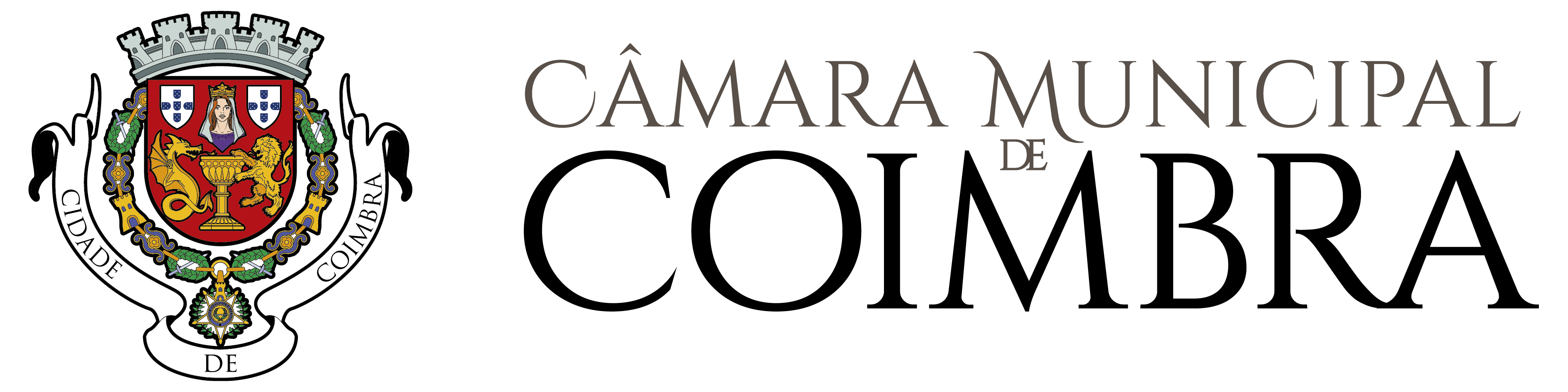 A preencher pelos 
serviços administrativosRegisto SGD nºDataExmº. SenhorPresidente da Câmara Municipal de CoimbraExmº. SenhorPresidente da Câmara Municipal de CoimbraProcesso nºExmº. SenhorPresidente da Câmara Municipal de CoimbraExmº. SenhorPresidente da Câmara Municipal de CoimbraGuia n.ºExmº. SenhorPresidente da Câmara Municipal de Coimbra